Туристический слет «Осенняя тропа»Тип проектаГражданско-патриотическое воспитаниеОсновной регион реализации проектаСахалинская область, пгт. Южно-КурильскЦель проектаОрганизовать и провести школьный туристический слет среди образовательных учреждений п.г.т. Южно-курильск.Описание проекта                Актуальность проекта подтверждается опытом: соревнования похожего типа выявляют плохую осведомленность школьников о флоре и фауне родных территорий, неумение ориентироваться на местности, разжигать костер и готовить еду.Поэтому туристический слет «Осенняя тропа» - это мероприятие, задачами которого являются: -развитие и широкая пропаганда массового школьного туризма, здорового образа жизни;-практическое приобретение туристских умений и навыков;-воспитание патриотизма и гражданственности;- воспитание ценностного отношения к природе, окружающей среде.         С помощью мероприятия  юноши и девушки получают возможность проявить себя, быть организованным коллективом, получить полезные навыки в принятии правильного решения в экстремальных ситуациях, уметь оказывать первую медицинскую помощь пострадавшему.Результаты проектаКоличественные показатели: 
• Будет проведен первый туристический слет «Осенняя тропа» для учащихся образовательных учреждений пгт. Южно-Курильск.  Будут привлечены к участию не менее 40 учащихся из 2-х образовательных организаций Южно-Курильского района;
• Привлечение сотрудников Поисково-спасательного отряда – 5 ч.Качественные показатели:
• Реализация проекта позволит в 2020 г. провести туристический слет «Осенняя тропа». •Расширение форм досуга военно-патриотического воспитания для школьников 15-18 лет;• Приобретение спортивных и туристических навыков в островных условиях.Необходимое оборудование: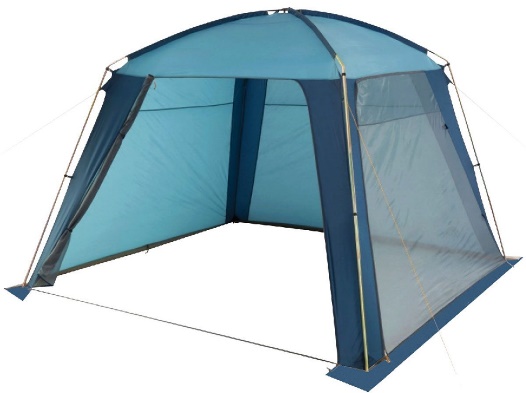 Шатер - 5 шт. по 8 490₽Палатка – 5 шт. по 6500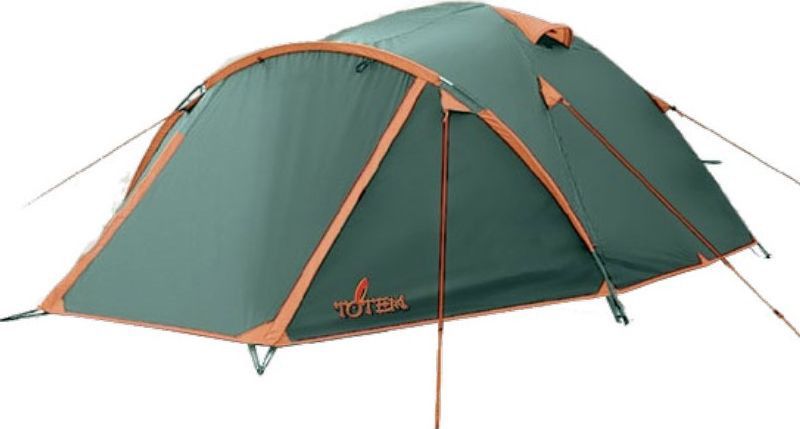 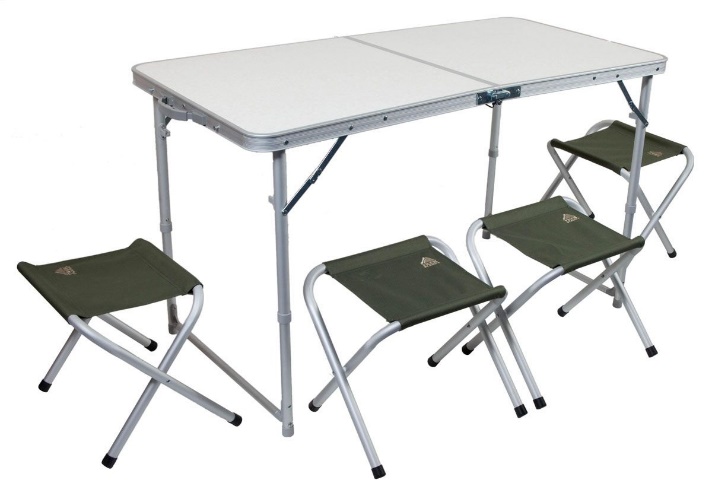 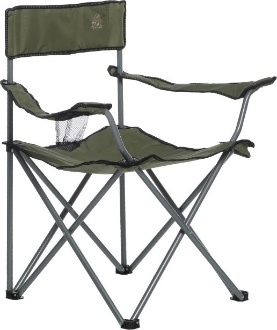 Набор: стол и стулья -  5 шт. по 5750р.                  Кресло  - 5 шт по 1250 р.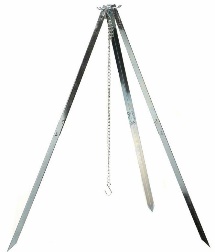 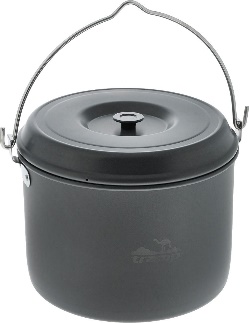 Тренога походная -  5 шт. по 700р.                      Котелок  - 5 шт по 1500 р.